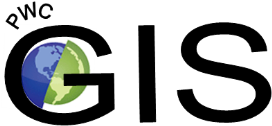 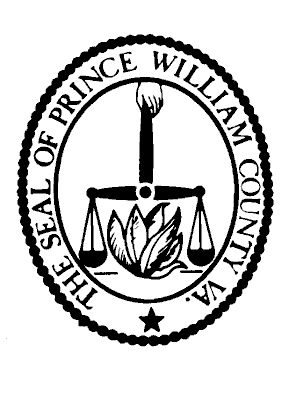 COUNTY OF PRINCE WILLIAM5 County Complex Court, Suite 140, Prince William, Virginia 22192792-6840   Metro 631-1703   Fax: (703) 792-7192www.pwcgov.orgDEPARTMENT OFINFORMATION TECHNOLOGYGIS DivisionAddress Validation Customer QuestionnaireIn order to process an Address Validation, the GIS Office requires the following information:Scope of work: ***Please include any relevant maps, site plans or tenant layouts (cover and layout pages) with your submission/email.Contact information for the site owner, contractor, authorized agent, tenant, etc.*Please indicate the primary contact for the project.Company Name:Site Address and/or GPIN: Site’s Legal and/or Marketing Name: Please check any that apply: Sublease? (Provide Primary Tenant Name: ) New Tenant  OR   Existing Tenant with an Alteration/Repair Downsizing  OR   Upsizing Unoccupied Exterior Feature, i.e. Sign, Electric Meter, Retaining Wall, Antenna(SPECIFY: )   Replacement in same location  OR   NewAny other information that will assist GIS to correctly verify your address: Please return this form in person to the GIS Office or via email to PWCMaps@pwcgov.org.  After receipt, we strive to return validations within two business days.  Customers may be contacted or asked to visit the GIS Office should any additional information be necessary.  If you have any questions or concerns, GIS may be reached at 703-792-6840.Contact 1                                                 Primary ContactContact 2                                                 Primary ContactName: Position/Title: Company: Phone #: Mailing Address: Email Address: Name: Position/Title: Company: Phone #: Mailing Address: Email Address: Contact 3                                                 Primary ContactContact 4                                                 Primary ContactName: Position/Title: Company: Phone #: Mailing Address: Email Address: Name: Position/Title: Company: Phone #: Mailing Address: Email Address: 